ПРОЄКТ (9)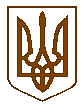 УКРАЇНАБілокриницька   сільська   радаРівненського   району    Рівненської    областіВ И К О Н А В Ч И Й       К О М І Т Е ТРІШЕННЯквітня  2020  року                                                                                      № Про присвоєння поштової адреси на земельну ділянку	Розглянувши  заяву  гр. Ільїн Сергія Вікторовича про присвоєння  поштової адреси на земельну ділянку в с. Біла Криниця Рівненського району Рівненської області, взявши до уваги подані ним документи, керуючись п.п. 10 п.б ст. 30 Закону України «Про місцеве самоврядування в Україні», виконавчий комітет Білокриницької сільської радиВ И Р І Ш И В :Гр. Ільїн С.В. присвоїти поштову адресу земельну ділянку з кадастровим номером 5624680700:02:006:0219 – Рівненська область, Рівненський район, с. Біла Криниця, вул. Травнева, буд. 3.  Сільський голова		                              		          Тетяна ГОНЧАРУК